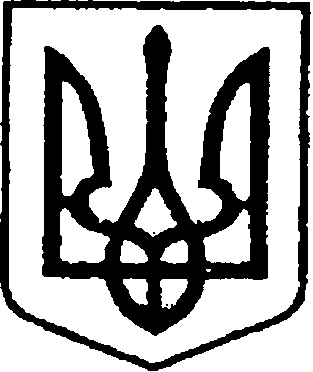 	          У К Р А Ї Н А    	         ЧЕРНІГІВСЬКА ОБЛАСТЬН І Ж И Н С Ь К А    М І С Ь К А    Р А Д А37 сесія VIII скликанняР І Ш Е Н Н Явід  04 квітня 2024  року                     м. Ніжин	                           №10-37/2024У відповідності до статей 25, 26, 42, 59, 60, 73 Закону України «Про місцеве самоврядування в Україні» від 21.05.1997 р.  № 280/97-ВР, керуючись Законами України «Про правовий режим воєнного стану», «Про передачу, примусове відчуження або вилучення майна в умовах правового режиму воєнного чи надзвичайного стану», «Про мобілізаційну підготовку та мобілізацію», Постанови КМУ «Про затвердження Положення про військово-транспортний обов’язок», Указом Президента України «Про введення воєнного стану в Україні»  (зі змінами), Регламенту Ніжинської міської ради Чернігівської області, затвердженого рішенням Ніжинської міської ради від 27 листопада 2020 року № 3-2/2020 (зі змінами), розглянувши лист комунального некомерційного підприємства «Ніжинський міський пологовий будинок» від 22.03.2024 року,  Ніжинська міська рада вирішила:	1. Залучити комунальному некомерційному підприємству «Ніжинський міський пологовий будинок» Ніжинської міської ради Чернігівської області у державну власність Ніжинському районному територіальному центру комплектування та соціальної підтримки Міністерства Оборони України майно комунальної власності бортовий малотоннажний автомобіль УАЗ 3303, № шасі S0036816, державний номерний знак 0482 РМЕ, року випуску 1995, колір-зелений.	2. Комунальному некомерційному підприємству «Ніжинський міський пологовий будинок» Ніжинської міської ради Чернігівської області здійснити передачу майна відповідно до акту №140 приймання – передачі транспортних засобів і техніки від 26.12.2023 року.3. Генеральному директору комунального некомерційного підприємства «Ніжинський міський пологовий будинок» Ніжинської міської ради Чернігівської області Якубі В. М. забезпечити оприлюднення даного рішення на  сайті протягом п’яти робочих днів після його прийняття. 4. Контроль за виконанням даного рішення покласти на постійну комісію міської ради з питань житлово-комунального господарства, комунальної власності, транспорту і зв’язку та енергозбереження (голова комісії –   Дегтяренко В. М.).Міський голова			      	          		                Олександр КОДОЛАПро залучення майна з комунальної власності Ніжинської міської територіальної громади у державну власність